Examen 2do. Parcial BIOLOGÍAFMAR 04093  PARALELO 6			Septiembre 1, 2012PROFESOR:  M.Sc.  FRANCISCO XAVIER ORELLANAALUMNO: __________________________________________________________________________(APELLIDOS, Nombres)Calificación:        /50Esta prueba tiene como objetivo determinar su compresión general sobre conceptos, términos, ideas de la biología.   Para esto se han formulado 41 preguntas que ayudarán a evaluar su conocimiento y formarán parte de su calificación parcial (50% de la nota).  Las respuestas correctas tienen un valor de 1 punto, excepto por la No. 6 que tiene un valor de 10.    Favor escribir con letra de imprenta.  Tendrán 2 horas para terminar la prueba.Escriba los dos tipos de células que se encuentran en los cuerpos de los organismos.Cuantos pares de cromosomas tienen los seres humanos?10222015NingunoDurante la mitosis se producen a partir de la célula madre:2 células hijas    b. 4 células hijas  c. 8 células hijas   d. ninguna célula hija y estas son:   Diferentes a la madreIguales en contenido a la madreLas células somáticas son todas las células del cuerpo a excepción del _____________ y __________.  En la mitosis, durante la anafase el centrómero de cada par de cromátidas se fusiona o se                       divide?Ponga los nombres en los espacios en blanco.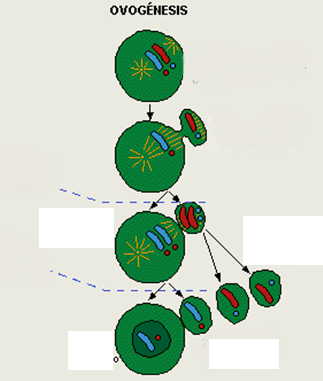 La gametogénesis es el proceso de formación de __________ en las gónadas por medio de la meiosis a partir de células germinales, y es diferente en machos y en hembras.Como resultado de la meiosis, cuántas células se forman y que son?El ADN está compuesto por cuatro bases nitrogenadas, estas son:Adenina, Citosina, Guanina, TiminaAdenina, Citosina, Guanina, UraciloAdedina, Citosina, Timina, UraciloGuanina, Citosina, TiminaEl ARN es un ácido nucléico que se compone de ______ cadena(s) de nucleótidos, mientras que el ADN se compone de _____ cadena(s) de nucleótidos.Qué es:ARNmARNtARNrSe conoce como traducción al ensamblaje de una molécula de proteína de acuerdo con el código de una molécula de: ARNmARNtARNrTodos los anterioresQué es la genética? Qué es autopolinización?Una línea pura es un grupo de seres vivientes que produce progenie que muestra _________ forma de una característica en cada generación. Probabilidad = Número ______________________________/Número____________________Una razón es una expresión matemática que muestra la relación que hay entre ______________Las distintas formas de un gen para una característica dada se llaman _____________La probabilidad de que ocurran a la vez eventos independientes es el producto de las probabilidades de que esos eventos ocurran por separado.  A esto se llama:La regla de eventos independientesLa regla del productoNinguna de las anteriores  Indique cual es el gen dominantePelo en pico              b.  pelo planoIndique cual característica es de un gen recesivoNariz aguileña           b.  nariz respingadaLa enfermedad de la  hemofilia está dada por un gen dominante ligado al cromosoma Y?VerdaderoFalsoLa biotecnología roja se refiere a:Procesos marinosProcesos agrícolasProcesos industrialesNinguno de los anterioresExisten dos etapas de Biotecnología:Biotecnología _______________Biotecnología _______________De dos ejemplos de instrumentos desarrollados mediante la Bioelectrónica.__________________________________Un panel solar es un módulo que aprovecha la energía de la radiación solar.VerdaderoFalsoEl caracol africano es hospedero y transmisor del nematodo Angyostrongylus cantonensis, el cual causa enfermedades cardiovasculares, entre esas, la meningitis que puede provocar la muerte.VerdaderoFalsoCuál es la diferencia entre una membrana celular y una pared celular?Qué es la Endocitocis?Los grupos sanguíneos en la especie humana están determinados por tres genes alelos: IA, que determina el grupo A, IB, que determina el grupo B e i, que determina el grupo O. Los genes  IA e  IB son codominantes y ambos son dominantes respecto al gen i que es recesivo. ¿Cómo podrán ser los hijos de un hombre de grupo AB y de una mujer de grupo AB (Porcentajes de grupos sanguíneos)? Haga el cuadro de Punnet.  ESTA PREGUNTA TIENE DOS PARTES.La condición en la que un híbrido tiene un fenotipo intermedio entre las características contrastadas de sus padres se llamaHerencia poligénicaDominancia totalCruce dihíbridoDominacia incompletaNinguna de las anterioresLa rama de la biología que estudia la herencia es la:HistologíaCitologíaEndogamiaGenéticaNinguna de las anterioresNano = 1 ______________ parte del milímetro.Combina la ingeniería a nanoescala con la biología para manipular sistemas vivos o para fabricar materiales de inspiración biológica a nivel molecular.  Esto se denomina __________________.Hay dos tipos de nanotecnología:________________________________Escriba dos de los 10 avances en nanotecnología que se presentaron en clase:____________________________Cada uno de los genes del par que ocupa el mismo lugar en los cromosomas homólogos. Su expresión determina el mismo carácter o rasgo de organización. A esto se lo llamaGenotipoAleloFenotipoQué es un Fenotipo?Cuando se cruzan dos variedades de individuos de raza pura ambos (homocigotos) para un determinado carácter, todos los híbridos de la primera generación son iguales.  Esta es la:Primera ley de MendelSegunda ley de MendelTercera ley de MendelUn método para calcular probabilidades es construir _______________________________.Qué es una célula triploide?